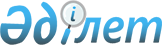 2016 жылға арналған қоғамдық жұмыстарды ұйымдастыру туралы
					
			Күшін жойған
			
			
		
					Қарағанды облысы Қаражал қаласы әкімдігінің 2016 жылғы 13 қаңтардағы № 5 қаулысы. Қарағанды облысының Әділет департаментінде 2016 жылғы 20 қаңтарда № 3626 болып тіркелді. Күші жойылды - Қарағанды облысы Қаражал қаласы әкімдігінің 2016 жылғы 15 сәуірдегі № 44/5 қаулысымен      Ескерту. Күші жойылды - Қарағанды облысы Қаражал қаласы әкімдігінің 15.04.2016 № 44/5 қаулысымен.

      Қазақстан Республикасының 2001 жылғы 23 қаңтардағы "Қазақстан Республикасындағы жергiлiктi мемлекеттiк басқару және өзін-өзі басқару туралы", 2001 жылғы 23 қаңтардағы "Халықты жұмыспен қамту туралы" Заңдарына сәйкес, Қаражал қаласының әкiмдігі ҚАУЛЫ ЕТЕДI:

      1. "Қаражал қаласының жұмыспен қамту және әлеуметтік бағдарламалар бөлімі" мемлекеттік мекемесіне (Е.Немцева) қоғамдық жұмыстарды ұйымдастырсын және 2016 жылға берiлген тапсырыстар бойынша кәсiпорындарға, ұйымдарға және мекемелерге 186 жұмыссыз азаматтарды жiберсiн.

      2. Қоғамдық жұмыстардағы жұмыс уақытының ұзақтығы аптасына 5 күн (күніне 8 сағат), сағат 13.00-ден 14.00-ге дейін түскі үзіліспен, сағат 9.00-ден бастап 18.00-ге дейін деп белгіленсін.

      3. Қоғамдық жұмыстарға қатысатын жұмыссыздардың еңбекақысы айына ең төменгі жалақы мөлшерінде белгіленсін. Қоғамдық жұмыстар қала бюджеті қаражатынан қаржыландырылсын.

      4. Қосымшаға сәйкес 2016 жылда қоғамдық жұмыстар ұйымдастыратын кәсiпорындардың, ұйымдардың және мекемелердiң тiзiмi бекiтiлсiн.

      5. Осы қаулының орындалуына бақылау жасау Қаражал қаласының әкiмi орынбасарының міндеттің атқарушы М.Мұқашеваға жүктелсiн.

      6. Осы қаулы оның алғаш ресми жарияланған күнінен бастап қолданысқа енгізіледі.

 2016 жылға арналған қоғамдық жұмыстарды ұйымдастыратын кәсiпорындардың, мекемелердiң және ұйымдардың тізбесі
					© 2012. Қазақстан Республикасы Әділет министрлігінің «Қазақстан Республикасының Заңнама және құқықтық ақпарат институты» ШЖҚ РМК
				
      Қаражал қаласының әкiмi 

Қ. Шорманбаев
 Қаражал қаласы әкiмдігінің
 2016 жылғы "13" қаңтар
№ 5 қаулысына қосымша№

Қоғамдық жұмыстардың түрлерi

Қоғамдық жұмыстарды ұйымдастыруға қатысатын мекемелер, кәсiпорындар

 

 Қатысу мерзімі, ай

 

 Саны, адам

Атқарылатын жұмыстар көлемі

Қаржыландыру көздерi

Жұмыстарға төленетін ақы, теңге

1

2

3

4

5

6

7

8

1.

 

Тұрғын үй-коммуналдық шаруашылық ұйымдарына қала, елдi мекендердiң аумақтарын тазалауға көмектесу 

Барлығы:

120

Қала бюджетi

4139280

"Қаражал қаласы әкімдігінің қалалық коммуналдық шаруашылығы" коммуналдық мемлекеттік кәсіпорыны

1,5

120

2,2

текше метр

күн сайын

Қала бюджетi

4139280

2.

Экологиялық сауықтыру (аумақтарды көгалдандыру және абаттандыру, демалыс аймақтарын сақтау)

Барлығы:

28

Қала бюджетi

1287776

"Қаражал қаласы әкімдігінің қалалық коммуналдық шаруашылығы" коммуналдық мемлекеттік кәсіпорыны

2

28

2,2

текше метр

күн сайын

Қала бюджетi

1287776

3.

Аймақтық қоғамдық компанияларға қатысу (қоғамдық пiкiр сауалдары, мал және құс санағы, әлеуметтiк карта жасау үшiн аулаларды айналып өту, курьер) 

Барлығы:

9

Қала бюджетi

385176

"Қарағанды облысы Қаражал қаласының әкiмiнiң аппараты" мемлекеттiк мекемесi

2

9

күн сайын

10-15 құжат

Қала бюджетi

 

385176

4.

Жұмыстың басқа түрлерi

Барлығы:

29

1333768

1) Қарулы Күштер қатарына шақыру бойынша халықпен жұмыс, шақыру қағазын жеткізу

Қазақстан Республикасы Қорғаныс министрлігінің "Қарағанды облысы Қаражал қаласының қорғаныс істері жөніндегі бөлімі" республикалық мемлекеттік мекемесі

2

4

күн сайын

 10-15 құжат

Қала бюджетi

183968

1) Қарулы Күштер қатарына шақыру бойынша халықпен жұмыс, шақыру қағазын жеткізу

"Жәйрем кенті әкiмiнiң аппараты" мемлекеттiк мекемесi

2

4

күн сайын

 7-10 құжат

Қала бюджетi

183968

2) Салық төлеушiлердiң есебiн жүргiзу, салық төлеу жөнiндегi хабарламаларды тарату

"Қазақстан Республикасы Қаржы министрлігінің Мемлекеттік кірістер комитеті Қарағанды облысы бойынша Мемлекеттік кірістер департаментінің Қаражал қаласы бойынша Мемлекеттік кірістер басқармасы" республикалық мемлекеттiк мекемесi

2

5

күн сайын

 10-15 құжат

Қала бюджетi

229960

2) Салық төлеушiлердiң есебiн жүргiзу, салық төлеу жөнiндегi хабарламаларды тарату

"Жәйрем кенті әкiмiнiң аппараты" мемлекеттiк мекемесi

2

4

күн сайын

 10-15 құжат

Қала бюджетi

183968

4) Құжаттарды рәсімдеуге тәжібибелік көрсету, мұрағатқа өткізетін құжаттарды өңдеу, курьер

"Қаражал қалалық соты" мемлекеттік мекемесі

2

6

күн сайын

 21-25 құжат

Қала бюджетi

275952

4) Құжаттарды рәсімдеуге тәжібибелік көрсету, мұрағатқа өткізетін құжаттарды өңдеу, курьер

"Қаражал қаласының прокуратурасы" мемлекеттік мекемесі

2

4

күн сайын

 10-15 құжат

Қала бюджеті

183968

4) Құжаттарды рәсімдеуге тәжібибелік көрсету, мұрағатқа өткізетін құжаттарды өңдеу, курьер

"Қазақстан Республикасы Ұлттық экономика министрлігінің Статистика комитеті Қарағанды облысының Статистика департаменті" Республикалық мемлекетік мекемесі

2

2

күн сайын

 5-7 құжат

Қала бюджетi

91984

ЖИЫНТЫҒЫ:

186

7146000

